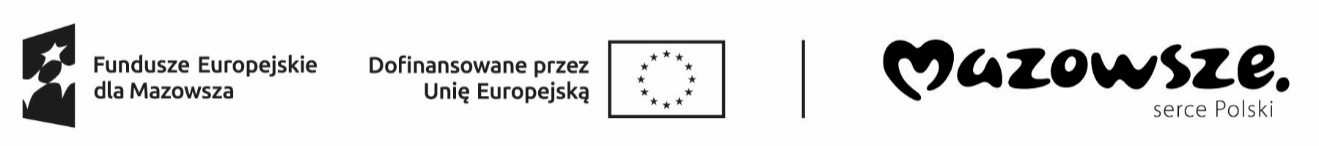 KARTA OCENY WNIOSKU O ORGANIZOWANIE PRAC INTERWENCYJNYCHProjekt pn. „Aktywizacja zawodowa osób bezrobotnych w powiecie węgrowskim (I)” współfinansowany z Europejskiego Funduszu Społecznego Plus w ramach Osi priorytetowej VI Fundusze Europejskie dla aktywnego zawodowo Mazowsza, Działanie 6.1 Aktywizacja zawodowa osób bezrobotnych, 
Fundusze Europejskie dla Mazowsza 2021-2027Ocena formalna. ………………………………………                                                      ……………………………………………………………...                    data                                                                                            pieczęć i podpis pracownikaII. Ocena merytorycznaIII. Dodatkowe kryteria oceny wniosku:Wniosek o organizowanie prac interwencyjnych będzie:przyjęty do realizacji w przypadku gdy przedsiębiorca ubiegający się o wsparcie uzyskał co najmniej 13 punktów,odrzucony, gdy uzyska poniżej 13 punktówWnioskodawca może nie otrzymać wsparcia pomimo, że jego wniosek uzyska liczbę punktów równą lub wyższą niż 13. Sytuacja taka może mieć miejsce w przypadkach przewidzianych w Zasadach organizowania prac interwencyjnych .  Wnioskodawca może nie otrzymać wsparcia na wszystkie złożone w trakcie naboru wnioski w przypadku, gdy wnioski te uzyskają różną liczbę punktów równą lub wyższą niż 13, albowiem PUP zastrzega sobie prawo do pozytywnego rozpatrzenia wniosków, które w trakcie oceny merytorycznej uzyskały najwyższą liczbę punktów. Sytuacja taka może mieć miejsce w przypadku posiadania ograniczonych środków finansowych przeznaczonych na realizację tego zadania.W przypadku ograniczonego limitu środków finansowych przy uzyskaniu takiej samej ilości punktów decyduje kolejność składanych wniosków. Po zapoznaniu się ze stanowiskiem Komisji do spraw rozpatrywania wniosków o organizację instrumentów i usług rynku pracy w liczbie 3 osób oraz po analizie dokumentów, Dyrektor Powiatowego Urzędu Pracy w Węgrowie podejmuje ostateczną decyzję o sposobie rozpatrzenia wniosków.Uwagi Komisji: ………………………………………………………………………………………………………………………………………………………………………………………………………………………………………………………………………………………………………………………………………………………………………………………………………………………………………………………………………………………………Liczba punktów przyznanych przez Komisję do spraw rozpatrywania wniosków o organizację instrumentów i usług rynku pracy: …………… Komisja wnioskuje o pozytywne/negatywne* rozpatrzenie wniosku Uzasadnienie (w przypadku negatywnego rozpatrzenia):………………………………………………………………………………………………………………………………………………………………………………………………………………………………………………………………………………………………………………………………………………………………………………………………………………………………………………………………………………………………………………………………………………Skład komisji: ……….……………………….…..……………………….… ……….……………………………………….…………….. ………………………………………..…………………….. Ostateczna decyzja Dyrektora PUP: Wniosek został rozpatrzony pozytywnie/negatywnie* ……………………………………..……………								     Data i podpis Dyrektora PUPNazwa wnioskodawcy: …………………………………………………………………………………..…….…………. Data złożenia wniosku: ……………….……….… Numer wniosku: ………………………………….………………… Stwierdzono aktualność wpisu do CEIDG/KRS…………………………..……………………..Liczba wnioskowanych stanowisk pracy: 1            Wnioskowane stanowisko: ……………………............................................................................ Nazwa wnioskodawcy: …………………………………………………………………………………..…….…………. Data złożenia wniosku: ……………….……….… Numer wniosku: ………………………………….………………… Stwierdzono aktualność wpisu do CEIDG/KRS…………………………..……………………..Liczba wnioskowanych stanowisk pracy: 1            Wnioskowane stanowisko: ……………………............................................................................ Nazwa wnioskodawcy: …………………………………………………………………………………..…….…………. Data złożenia wniosku: ……………….……….… Numer wniosku: ………………………………….………………… Stwierdzono aktualność wpisu do CEIDG/KRS…………………………..……………………..Liczba wnioskowanych stanowisk pracy: 1            Wnioskowane stanowisko: ……………………............................................................................ Nazwa wnioskodawcy: …………………………………………………………………………………..…….…………. Data złożenia wniosku: ……………….……….… Numer wniosku: ………………………………….………………… Stwierdzono aktualność wpisu do CEIDG/KRS…………………………..……………………..Liczba wnioskowanych stanowisk pracy: 1            Wnioskowane stanowisko: ……………………............................................................................ Nazwa wnioskodawcy: …………………………………………………………………………………..…….…………. Data złożenia wniosku: ……………….……….… Numer wniosku: ………………………………….………………… Stwierdzono aktualność wpisu do CEIDG/KRS…………………………..……………………..Liczba wnioskowanych stanowisk pracy: 1            Wnioskowane stanowisko: ……………………............................................................................ Lp.Kryterium ocenyTAKNIENIE DOTYCZY1.Wniosek został złożony w terminie 2.Wniosek został złożony na obowiązującym formularzu 3.Wniosek jest podpisany przez wnioskodawcę lub osobę upoważnioną do reprezentowania we wszystkich wskazanych miejscach 4.Załączone kserokopie są potwierdzone za zgodność z oryginałem przez osobę uprawnioną 5.Wnioskodawca w dniu złożenia wniosku nie zalega z wypłacaniem wynagrodzeń pracownikom oraz z opłacaniem należnych składek na ubezpieczenia społeczne, ubezpieczenie zdrowotne, Fundusz Pracy, Fundusz Gwarantowanych Świadczeń Pracowniczych oraz Fundusz Emerytur Pomostowych oraz z opłaceniem innych danin publicznych6.Wobec wnioskodawcy nie jest prowadzone postępowanie egzekucyjne w trybie sądowym lub administracyjnym oraz nie podlega on zakazowi dostępu do środków, o których mowa w art. 5 ust. 3 pkt 1 i 4 ustawy o finansach publicznych 7.Wnioskodawca nie podlega wykluczeniu z ubiegania się o wsparcie z programów unijnych i krajowych, o których mowa w art. 5l Rozporządzenia Rady (UE) 2022/576 z dnia 8 kwietnia 2022 r. w sprawie zmiany Rozporządzenia (UE)nr 833/2014 dotyczącego środków ograniczających w związku z działaniami Rosji destabilizującymi sytuację na Ukrainie.8.Wniosek zawiera wszystkie wymagane załączniki:8.Kserokopię umowy spółki w przypadku spółek prawa cywilnego oraz koncesja lub pozwolenie na prowadzenie działalności - w przypadku, gdy wymaga tego przepis prawa8.2. Oświadczenie o otrzymanej pomocy de minimis przez jedno przedsiębiorstwo w okresie bieżącego roku podatkowego oraz w ciągu dwóch poprzedzających go lat podatkowych – załącznik nr 1 do wniosku o organizowanie prac interwencyjnych8.3. Formularz informacji przedstawianych przy ubieganiu się o pomoc  de minimis8.4. Zgłoszenie krajowej oferty pracy8.5. Kopię deklaracji ZUS DRA za ostatni miesiąc rozliczeniowy Lp.Kryterium ocenyPunktacjaPunktacjaPunktacjaPrzyznane punktyPrzyznane punktyUwagiUwagi1.Okres prowadzenia działalności gospodarczej przez wnioskodawcęPowyżej 5 lat31.Okres prowadzenia działalności gospodarczej przez wnioskodawcęOd 1 roku do 5 lat21.Okres prowadzenia działalności gospodarczej przez wnioskodawcęDo 1 roku 12.Wielkość wnioskodawcymikro12.Wielkość wnioskodawcymałe22.Wielkość wnioskodawcyśrednie i pozostałe33.Ocena dotychczasowej współpracy z Powiatowym Urzędem Pracy w Węgrowie w roku bieżącym i ostatnich 2 latach poprzedzających złożenie wniosku W zakresie wywiązywania się z deklaracji zatrudnienia po zakończeniu okresu refundacji oraz okresu obowiązkowego zatrudnienia w ramach prac interwencyjnych (0-3)0-53.Ocena dotychczasowej współpracy z Powiatowym Urzędem Pracy w Węgrowie w roku bieżącym i ostatnich 2 latach poprzedzających złożenie wniosku W zakresie wywiązywania się z umów wobec PUP (0-2)0-54. Deklaracja zatrudnienia po zakończeniu okresu refundacji oraz okresu obowiązkowego zatrudnienia w ramach prac interwencyjnych2 miesiące lub więcej34. Deklaracja zatrudnienia po zakończeniu okresu refundacji oraz okresu obowiązkowego zatrudnienia w ramach prac interwencyjnych1 miesiąc24. Deklaracja zatrudnienia po zakończeniu okresu refundacji oraz okresu obowiązkowego zatrudnienia w ramach prac interwencyjnychBrak deklaracji zatrudnienia05.Rodzaj wnioskowanego stanowiska Stanowisko pracy w sferze produkcji35.Rodzaj wnioskowanego stanowiska Stanowisko pracy w sferze usług25.Rodzaj wnioskowanego stanowiska Stanowisko pracy w sferze handlowej16.Miejsce wykonywania prac interwencyjnych na terenie powiatu węgrowskiegoTAK46.Miejsce wykonywania prac interwencyjnych na terenie powiatu węgrowskiegoNIE17.Potencjalni kandydaci zarejestrowani w PUP w Węgrowie spełniający wymagania w zakresie wnioskowanego miejsca pracyTAK37.Potencjalni kandydaci zarejestrowani w PUP w Węgrowie spełniający wymagania w zakresie wnioskowanego miejsca pracyNIE0SUMASUMASUMA24